Commune d’Ursy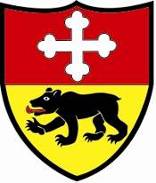 Changement d'adresse à  l'intérieur de la communeLa personne soussignée certifie l’exactitude des renseignements ci-dessus.Cette déclaration doit être complétée par : Une copie de votre police d'assurance-ménage (assurance obligatoire du mobilier contre l’incendie ou attestation d’affiliation)Votre contrat de bail à loyer ou le formulaire de colocation (disponible sur notre site internet) dûment complétéLieu et date :      	Signature(s) : ____________________________Nouveau ménage : Carte déchetsNon, PrénomAdresse actuelleDate du changementNouvelle adresse (rue, n°, NPA, localité)Nombre de piècesEtage + situation (gauche/droite)Occupant précédentNouveau statut locataire	 propriétaireEn cas de séparation séparation de fait	 séparation légaleDès le      Le départ concerne également les personnes suivantesEnfant(s) scolarisé(s) non	 ouiJe suis propriétaire d’un chien oui	 nonN° de téléphoneemailProfession et employeurRelevé de compteur d’eau(uniquement si propriétaire)